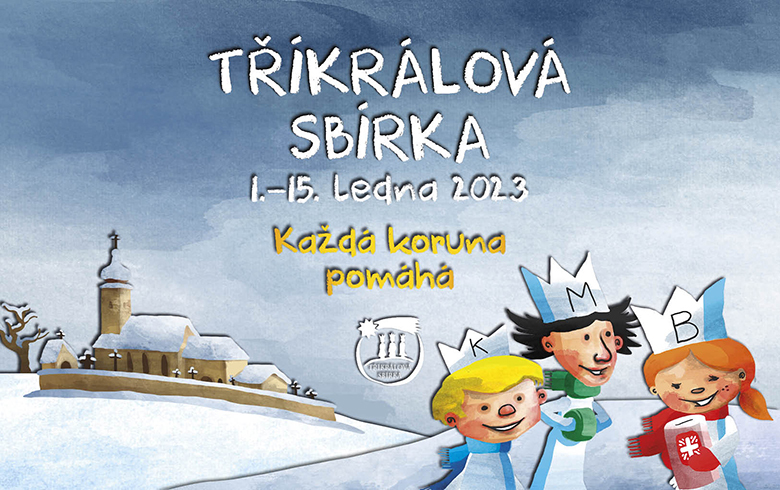 Výsledky Tříkrálové sbírky 2023        	Horní Újezd		        21.863,00 Kč       	Býškovice	     	     		  17.100,00  Kč            Malhotice			        19.831,00  Kč      Provodovice			  10.920,00  Kč      Rouské			  	  13.190,00  Kč   	Všechovice		  	  47.876,00  Kč	----------------------------------------------------------                                           Celkem		     	      130.780,00  Kč ==================================Tato částka byla vložena na účet Charity České republiky PrahaJménem charity děkujeme všem, kteří do sbírky přispěli finančně, aktivní účastí nebo modlitbou.											Irena Kývalová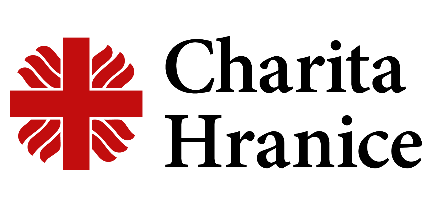 